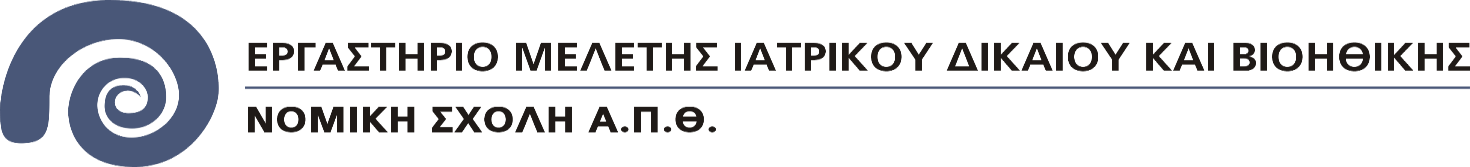 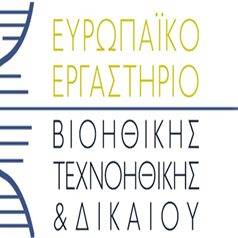 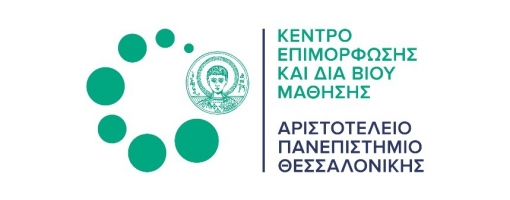 ΣΕΜΙΝΑΡΙΑ ΙΑΤΡΙΚΟΥ ΔΙΚΑΙΟΥ ΚΑΙ ΒΙΟΗΘΙΚΗΣΙΓΕΝΙΚΟ ΜΕΡΟΣΓΕΝΙΚΟ ΜΕΡΟΣα/αώραΜΑΘΗΜΑΔΙΔΑΣΚΩΝΠαρασκευή απόγευμα1η ενότηταΠαρασκευή απόγευμα1η ενότηταΠαρασκευή απόγευμα1η ενότητα115:30 - 16:15Η έννοια της ιατρικής πράξηςΕνδεδειγμένη ιατρική πράξηΚατερίνα Φουντεδάκη, Καθηγήτρια Νομικής Σχολής ΑΠΘ216:15 – 17:00Συναίνεση και ενημέρωση του ασθενούς ως στοιχείο νομιμοποίησης της ιατρικής πράξηςΚατερίνα Φουντεδάκη, Καθηγήτρια Νομικής Σχολής ΑΠΘΔιάλειμμα 317:15 - 18:00Το ιατρικό σφάλμα ως νόμιμος λόγος ιατρικής ευθύνηςΚατερίνα Φουντεδάκη, Καθηγήτρια Νομικής Σχολής ΑΠΘ4 18:00 - 18:45Case studyΚατερίνα Φουντεδάκη, Καθηγήτρια Νομικής Σχολής ΑΠΘ Διάλειμμα519:00 – 19:45Νομικά και ηθικά ζητήματα από τη χρήση συστημάτων τεχνητής νοημοσύνης στην ιατρικήΑντώνης Χάνος, Αν. καθηγητής, Τμήμα Δημόσιας Διοίκησης Παντείου Πανεπιστημίου619.45 – 20:30 Νομικά και ηθικά ζητήματα από τη χρήση συστημάτων τεχνητής νοημοσύνης στην ιατρική Αντώνης Χάνος, Αν. καθηγητής, Τμήμα Δημόσιας Διοίκησης Παντείου Πανεπιστημίου Σάββατο πρωί2η ενότηταΣάββατο πρωί2η ενότηταΣάββατο πρωί2η ενότητα709:00 – 09:45Η αυτονομία των ασθενών(γενική ρύθμιση / ειδικές περιπτώσεις) Ελισάβετ Συμεωνίδου – Καστανίδου, Καθηγήτρια Νομικής Σχολής ΑΠΘ 809:45 - 10:30Case studyΕλισάβετ Συμεωνίδου – Καστανίδου, Καθηγήτρια Νομικής Σχολής ΑΠΘ Διάλειμμα910:45 – 11:30Τα εμβόλια: υποχρεωτικότητα και αυτονομία / Άρνηση των γονέων να εμβολιάσουν τα παιδιά τουςΕλένη ΖερβογιάννηΕπ. Καθηγήτρια Νομικής Σχολής ΑΠΘ 1011:30- 12:15Case studyΕλένη Ζερβογιαννη,Επ. Καθηγήτρια Νομικής Σχολής ΑΠΘ Διάλειμμα1112:30 – 13:15Θεμελίωση και όρια ιατρικής ποινικής ευθύνης Ελισάβετ Συμεωνίδου – Καστανίδου, Καθηγήτρια Νομικής Σχολής ΑΠΘ 1213:15 – 14:00Case studyΕλισάβετ Συμεωνίδου – Καστανίδου, Καθηγήτρια Νομικής Σχολής ΑΠΘΣάββατο απόγευμα 3η ενότηταΣάββατο απόγευμα 3η ενότηταΣάββατο απόγευμα 3η ενότητα1315:30 - 16:15Νευροεπιστήμες και προστασία δικαιωμάτωνΙσμήνη Κριάρη, Ομοτ. Καθηγήτρια Παντείου Πανεπιστημίου1416:15 – 17:00Νευροεπιστήμες και προστασία δικαιωμάτωνΙσμήνη Κριάρη, Ομοτ. Καθηγήτρια Παντείου ΠανεπιστημίουΔιάλειμμαΔιάλειμμαΔιάλειμμα1517.15 – 18.00Προστασία δεδομένων υγείαςΦερενίκη Παναγοπούλου, Επ. καθηγήτρια, Τμήμα Δημόσιας Διοίκησης Παντείου Πανεπιστημίου1618.00 – 18.45Προστασία δεδομένων υγείαςΦερενίκη Παναγοπούλου, Επ. καθηγήτρια, Τμήμα Δημόσιας Διοίκησης Παντείου ΠανεπιστημίουΔιάλειμμαΔιάλειμμαΔιάλειμμα1719:00 – 19:45Ζητήματα ασφαλιστικής κάλυψης των γιατρών – Εξαιρέσεις - Παρέμβαση ασφαλιστή σε δίκες ιατρικής ευθύνηςΈφη ΤζίβαΚαθηγήτρια Νομικής Σχολής ΑΠΘ1819:45 – 20:30Case StudyΈφη ΤζίβαΚαθηγήτρια Νομικής Σχολής ΑΠΘΚυριακή πρωί 4η ενότηταΚυριακή πρωί 4η ενότηταΚυριακή πρωί 4η ενότητα1909:00 –09:45Περιεχόμενο ιατροδικαστικής έκθεσης/ ευθύνη του γιατρού για ψευδείς καταθέσειςΛήδα Κοβάτση, Καθηγήτρια Τμήματος Ιατρικής Σχολής Επιστημών Υγείας2009:45 – 10:30Case StudyΛήδα ΚοβάτσηΚαθηγήτρια Τμήματος Ιατρικής Σχολής Επιστημών ΥγείαςΔιάλειμμαΔιάλειμμαΔιάλειμμα2110:45 – 11:30Ιατρική διαμεσολάβηση – Βιοηθική ΔιαμεσολάβησηΑντώνης Χάνος, Αν. καθηγητής, Τμήμα Δημόσιας Διοίκησης Παντείου Πανεπιστημίου2211.30-12:15Ιατρική διαμεσολάβηση – Βιοηθική ΔιαμεσολάβησηΑντώνης Χάνος, Αν. καθηγητής, Τμήμα Δημόσιας Διοίκησης Παντείου ΠανεπιστημίουΔιάλειμμαΔιάλειμμαΔιάλειμμα2312:30 – 13.15Αξιολόγηση συμμετεχόντων2413.15-14.00Αξιολόγηση συμμετεχόντων